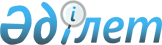 Қазақстан Республикасының Мемлекеттiк кепiлдiгi бар мемлекеттiк емес сыртқы заемдар бойынша алдағы және мерзiмi өткен төлемдердi өтеу туралыҚазақстан Республикасы Үкiметiнiң қаулысы 1997 жылғы 30 желтоқсандағы N 1860

      Қазақстан Республикасының шетелдiк несие берушiлердiң алдындағы мiндеттемелерiн орындау және дефольт фактiлерiне жол бермеу, сондай-ақ Қазақстан Республикасының Мемлекеттiк кепiлдiгi бар бұрын берiлген мемлекеттiк емес сыртқы заемдардың республикалық бюджетке қайтарылуын қамтамасыз ету мақсатында Қазақстан Республикасының Үкiметi қаулы етедi: 

      1. Қазақстан Республикасының Қаржы министрлiгi: 

      Қазақстан Республикасының 1995 жылғы 1 желтоқсандағы N 0000001, 1995 жылғы 1 желтоқсандағы N 0000002, 1993 жылғы 4 мамырдағы N 26-14/110, 1994 жылғы 29 маусымдағы N Ф - 22-3/42, 1994 жылғы 3 маусымдағы N Ф - 22-3/38, 1996 жылғы 23 қыркүйектегi N 001 және N 002 берiлген мемлекеттiк кепiлдiктерiне және Әлембанк (бұрынғы Қазсыртэкономбанкi) ұсынған Қазақстан Республикасы Үкiметi пен Австрия Федералды Қаржы министрлiгiнiң арасындағы 1994 жылғы 19 желтоқсандағы Келiсiмге Өзгерiстерге сәйкес, шетелдiк банктер шоттарының негiзiнде дәрменсiз заемшылар (1, 2 қосымшаларға сәйкес) үшiн алдағы және мерзiмi өткен төлемдердi, сондай-ақ төлем жасалған күнгi бағамдық айырманың өзгеруiне ескере отырып есептелген айыппұлдардың сомасын 1997 жылға арналған республикалық бюджетте "Өтеу шегерiлген несиелендiру" бөлiмi бойынша көзделген қаражаттың шегiнде төлесiн; 

      заемшылардың Қазақстан Республикасының мемлекеттiк кепiлдiгi бар мемлекеттiк емес сыртқы заемдарды пайдалану жөнiндегi қызметiне қаржылық тексеру жүргiзсiн және оларды пайдалануды бұзу фактiлерi анықталған жағдайда материалдарды, кiнәлi адамдарды Қазақстан Республикасында қолданылып жүрген заңдарға сәйкес жауапқа тарту мақсатында құқық қорғау органдарына, соттарға берсiн. 

      2. Қазақстан Республикасының мемлекеттiк Экспорт-импорт банкi алынған қаражаттардың республикалық бюджетке қайтарылуын қамтамасызету жөнiнде барлық қажеттi шараларды қабылдасын.     3. Осы қаулының атқарылуына бақылау жасау ҚазақстанРеспубликасының Қаржы министрлiгiне жүктелсiн.     Қазақстан Республикасының          Премьер-Министрi                                       Қазақстан Республикасы                                             Үкiметiнiң                                    1997 жылғы 30 желтоқсандағы                                          N 1860 қаулысымен                                             бекiтiлген                                             1- қосымша                    Шетел несиелерiн өтеу бойынша                      алдағы төлемдердiң сомасы____________________________________________________________________Қарыз алушы      |Төлем   |Төлем     |Негiзгi    |Проценттер|Басқа.   ұйым          |валютасы|сомасы    |борыш      |          |лар_________________|________|__________|___________|__________|_______                       Австралия несие жүйесi"Фосфор"* АҚ       USD     72,222.76              48,939.35  23,283.41                         Герман несие жүйесi"Екiбастұзкөмiр"   DM     280,205.30              280,205.30МАҚ"Актурбо" АҚ       USD  2,681,715.66  2,681,715.66                          АҚШ несие жүйесi"Тағам" АҚ        USD 2,141,285.61 1,651,268.86  476,153.70 13,863.05"Кең дала" АҚ(АБН АМРО Банк)  USD  8,468,496.36 4,758,280.80 3,697,027.87 13,187.69                         Түрiк несие жүйесi"Медеу-Эмсаш-    USD   1,630,812.51 1,500,000.00 130,812.51Алатау" БК               729,861.09   666,666,66  63,194,43"Игiлiк" АҚ      USD     929,264.28   857,245,50  72,018.78____________________________________________________________________БАРЛЫҒЫ:        USD 16,653,658.27 12,115,177.48 4,488,146.64 50,334.15____________________________________________________________________                DM     280,205.30                 280,205.30____________________________________________________________________     Ескерту:  Сома шетелдiк банктердiң көрсеткен шоттарына сәйкес                  нақтылануы мүмкiн.                                       Қазақстан Республикасы                                             Үкiметiнiң                                    1997 жылғы 30 желтоқсандағы                                          N 1860 қаулысымен                                            бекiтiлген                                            2- қосымша                    Шетел несиелерiн өтеу бойынша                      алдағы төлемдердiң сомасы____________________________________________________________________Қарыз алушы      |Төлем   |Төлем     |Негiзгi    |Проценттер|Басқа.   ұйым          |валютасы|сомасы    |борыш      |          |лар_________________|________|__________|___________|__________|_______                         Герман несие жүйесi"Екiбастұзкөмiр"   DM     615,257.02  615,257.02МАҚ                DM     879,111.26  767,550.00  111,561.26____________________________________________________________________БАРЛЫҒЫ:           DM   1,494,368.28 1,382,807.02 111,561.26____________________________________________________________________
					© 2012. Қазақстан Республикасы Әділет министрлігінің «Қазақстан Республикасының Заңнама және құқықтық ақпарат институты» ШЖҚ РМК
				